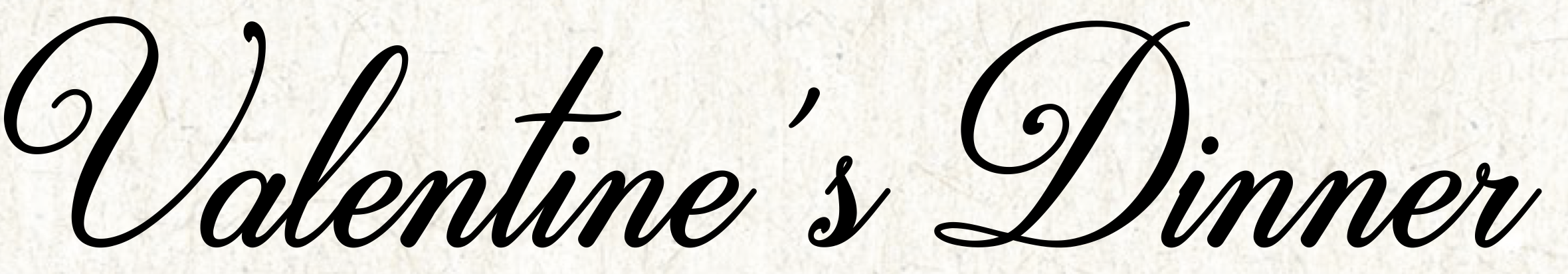 Heiss von Anfang an…Selleriesuppe***Zart und fein…Lachscarpaccio***Langsam mit Gefühl …Rindsbraten an Rotweinsauce mit Risotto***Die süsse Versuchung…Herz-Rotweinkuchen